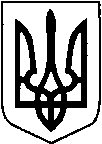 УКРАЇНАТЕТІЇВСЬКА  МІСЬКА  РАДАТЕТІЇВСЬКОГО  РАЙОНУ  КИЇВСЬКОЇ  ОБЛАСТІТРИДЦЯТЬ  ШОСТА   СЕСІЯ  СЬОМОГО  СКЛИКАННЯРІШЕННЯПро розірвання  попередніхдоговорів оренди на користування земельними ділянками по Тетіївській міській раді          Розглянувши клопотання ТОВ «Агрофірма «Росішки», зважаючи на рішення 25 сесії 7 скликання № 381 від 22.09.2017 року та керуючись Земельним кодексом України  та Законом України „Про місцеве самоврядування в Україні”, Законом України „Про оренду  землі”, ст.288 Податкового кодексу України та в інтересах Тетіївської міської об’єднаної територіальної громади Тетіївська міська рада в и р і ш и л а : 1.Розірвати  попередній  договір оренди землі  від 24.01.2020 року  за межами с.Росішки  ( Росішківський  старостинський округ )    з  -   ТОВ «Агрофірма «Росішки», площею 2,8634 га  (не витребувана  земельна частка (пай)  з 20.10.2020 року, в зв’язку  з оформленням  спадщини  гр.Сенько   Анатолієм  Сергійовичем.2. Розірвати  попередній  договір оренди землі  від 24.01.2020 року  №232  на    земельну ділянку   площею 0,01 га  в  м. Тетієві по вул. Цвіткова   б/н   з      -  ФОП Дяченком Василем  Анатолійовичем    з  06.10.2020 року  в  зв’язку  із  заключенням  договору  сервітуту  на  дану   земельну   ділянку.3.Контроль за виконанням даного рішення покласти на постійну депутатську комісію з питань регулювання земельних відносин, архітектури, будівництва та охорони навколишнього середовища (голова Касяненко В.М.)       Міський   голова                                            Р. В. Майструк Начальник юридичного відділу                                               Н. М. Складена                20.10.2020 р             № 1000 -36 -VII